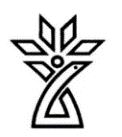 دانشگاه علوم پزشکی و خدمات درمانی استان چهار محال و بختیاریCourse PlanYear: 1402-1403-1Course details:The overall goal of the course encompasses three areas: knowledge, attitude, and skills:This course covers the endocrine system from the standpoints of embryology, anatomical structure, and histological features of endocrine organs.References:Snell's ClinicalAnatomy (Latest Edition)Teaching methods: In theoretical sessions, topics are presented in the form of PowerPoint presentations. In practical sessions, the subjects from the theoretical classes are taught. In the anatomy section, models and cadavers are used, and in the histology section, histological slides are taught using a microscope and various histology atlases.Student´s responsibilities: Responsibilities of learners: By the end of this course, learners are expected to have a correct understanding of all topics related to the anatomy of endocrine glands and skin, as well as a comprehensive understanding of specific subjects within the field of study. These responsibilities include: Attending classes regularly and punctually. Actively participating in teaching sessions.Attendance rules:Attendance and participation are extremely important, and the usual University rules will apply. Attendance will be recorded for each class. Missing one session will result in a first written warning. Missing two or more sessions will result in a 0.25-point deduction from the final score for each session.Missing more than three sessions will result in forfeiture of the course, and the student will not be permitted to attend the final examination. If a student encounters any special circumstances (e.g., medical or personal), they are encouraged to discuss this with the instructor, and written proof will be required to excuse any absences from their attendance records.In the laboratory, lab coats are mandatory. No student will be allowed in the lab without a clean lab coat. Students are expected to conduct themselves in a respectful and civil manner, acknowledging the rights and opinions of other students and the instructor. Student-instructor interaction is integral to the learning experience and should be approached in a manner conducive to the learning process.The use of mobile devices, laptops, and similar items during class can cause unexpected noises and distractions, diverting and capturing people's attention. This means that you are affecting everyone's learning experience if your cell phone, laptop, or similar device makes noise or is visually distracting during class. Therefore, students are required to turn off their mobile devices and close their laptops during class. Course Title: Anatomy of the Endocrine System Theoretical & Practical Faculty: Medicine                                    Department:  Department of Anatomical Sciences Location: Class 188, faculty of medicine Learning outcomes:  On satisfying the requirements of this course, students will have the knowledge and skills to: 1. Explain the anatomical position and relations of endocrine glands. 2. Identify and describe the major histological structures of hypophysis gland. 3. Discuss the histological structural of adrenal gland. 4- Describe the major histological structures of thyroid and parathyroid glands. 5- Identify and describe the major histological structures of pineal gland and endocrine part of pancreas. 6- Describe the development of endocrine glands. 7- Discuss some clinical points related to endocrine system.8- Discribe the histological structure of integument (skin and accessories: Hair, nail, sweat glands and  sebaceous glands 9- Describe the development of skinGray's Anatomy for Students (Latest Edition) ASSESSMANT TOOLS : Theory:Final exam 19Class activities 1Total Mark 20Practical: Final exam 18Class activities 2COURSE SYLLABUSCOURSE SYLLABUSCOURSE SYLLABUSCOURSE SYLLABUSCOURSE SYLLABUSCOURSE SYLLABUSCOURSE SYLLABUSNecessary preparation of students before starting the classMethods of teachingTeacherCourse topics Times (hours)DateStudy histology in the introduction of Anatomical sciences course, especially focusing on the study of epithelial and connective tissues. presentation using PowerPoint (slides prepared from reference books), PBL and TBL methods."Dr. Maryam AnjomshoaHistology of Endocrine glands: HypophysisHypothalamusEpiphysisThyroidParathyroidLangerhans IslandAdrenal21402/1/71Study the general embryology topic presented in the first semester in the introduction of anatomical sciences coursepresentation using PowerPoint (slides prepared from reference books), PBL and TBL methods."Dr. Maryam AnjomshoaEmbryology of endocrine glands21402/7/42Studing f Anatomy terminalogypresentation using PowerPoint (slides prepared from reference books), PBL and TBL methods."Dr. Maryam AnjomshoaAnatomy of Endocrine glands21402/7/83Study histology in the introduction of Anatomical sciences course, especially focusing on the study of epithelial and connective tissues. presentation using PowerPoint (slides prepared from reference books), PBL and TBL methods."Dr. Maryam AnjomshoaHistology of skin and its appendage 21402/7/154Study the general embryology topic presented in the first semester in the introduction of anatomical sciences coursepresentation using PowerPoint (slides prepared from reference books), PBL and TBL methods."Dr. Maryam AnjomshoaEmbryology of skin and its appendage21402/7/185Practical sectionsPractical sectionsPractical sectionsPractical sectionsPractical sectionsPractical sectionsPractical sectionsStuding of Histology and anatomy of endocrine glandsStudy of histologic slides by light microscope, and anatomy by Moulage and cadaver Dr. Maryam AnjomshoaExamination of histologic slides related to endocrine glands and anatomy of endocrine21402/8/61Studing of Histology of skinDr. Maryam AnjomshoaExamination of Histologic Slids from skin21402/8/202